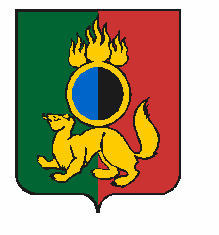 АДМИНИСТРАЦИЯ ГОРОДСКОГО ОКРУГА ПЕРВОУРАЛЬСКПОСТАНОВЛЕНИЕг. ПервоуральскВ соответствии с Федеральным законом от 21 декабря 1994 года № 68-ФЗ «О защите населения и территорий от чрезвычайных ситуаций природного и техногенного характера», Областным законом от 27 декабря 2004 года № 221-ОЗ «О защите населения и территорий от чрезвычайных ситуаций природного и техногенного характера в Свердловской области», постановлением Правительства Свердловской области от 10 июня 2002 года                                                  № 395-ПП «О проведении эвакуационных мероприятий в чрезвычайных ситуациях природного и техногенного характера и их обеспечении на территории городского округа Первоуральск», методическими рекомендациями по организации первоочередного жизнеобеспечения населения в чрезвычайных ситуациях и работы пунктов временного размещения пострадавшего населения утвержденными Заместителем начальника Главного управления МЧС России по Свердловской области по гражданской обороне и защите населения (начальника управления гражданской обороны и защиты населения)                                          11 июня 2021 года, Администрация городского округа ПервоуральскПОСТАНОВЛЯЕТ:Внести изменение в Перечень организаций городского округа Первоуральск, формирующих пункты временного размещения, утвержденный постановлением Администрации городского округа Первоуральск от 17 апреля 2017 года № 746 «Об организации работы пунктов временного размещения пострадавшего населения в чрезвычайных ситуациях на территории городского округа Первоуральск», изложив его в новой редакции (Приложение).Настоящее постановление разместить на официальном сайте городского округа Первоуральск по адресу: www.prvadm.ru.Контроль за исполнением настоящего постановления возложить на заместителя Главы Администрации городского округа Первоуральск по взаимодействию с органами государственной власти и общественными организациями В. А. Таммана.Глава городского округа Первоуральск                                                                   И.В. Кабец05.04.2022№725О внесении изменений в перечень пунктов временного размещения, утвержденный постановлением Администрации городского округа Первоуральск от 13 декабря 2021 года  № 2356 «О внесении изменений в постановление Администрации городского округа Первоуральск                        от 17 апреля 2017 года № 746 «Об организации работы пунктов временного размещения пострадавшего населения в чрезвычайных ситуациях на территории городского округа Первоуральск» 